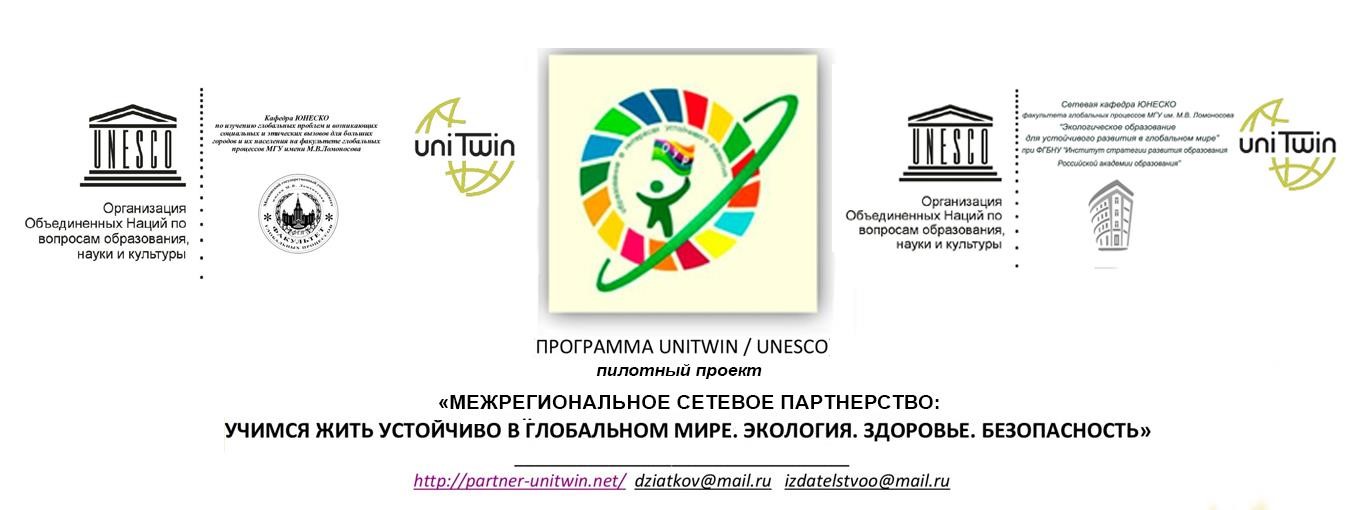 Информационное письмоДорогие друзья! 	Приглашаем Вас принять участие в Прямом эфире «Презентация первого дня», который пройдет 30 сентября 2020 года. Мероприятие проводится Сетевой кафедрой ЮНЕСКО «Экологическое образование для устойчивого развития в глобальном мире» ФГБНУ «Институт стратегии развития образования Российской академии образования», Межрегиональным сетевым партнерством «Учимся жить устойчиво в глобальном мире. Экология. Здоровье. Безопасность» для дошкольных образовательных организаций из разных регионов РФ.С 2016 года к нам присоединяются все новые и новые партнеры из детских садов разных городов и поселков. А мы так мало общаемся друг с другом! Поэтому под девизом «Детские сады Сетевого партнерства, объединяйтесь!» приглашаем Вас к знакомству и профессиональному общению. Впервые в прямом эфире есть возможность в течение 3-7 минут представить свое учреждение, регион, познакомиться и поприветствовать друг друга, рассказать, над какой темой вы работаете, возможно, с какими трудностями сталкиваетесь и как их преодолеваете. Также предлагаем поделиться опытом успешных практик, ожиданиями от реализации совместного плана работы в 2020-2021 году. Участником сетевой эстафеты может стать любой представитель Межрегионального сетевого партнерства «Учимся жить устойчиво в глобальном мире. Экология. Здоровье. Безопасность» (программа УНИТВИН/ЮНЕСКО). Прямой эфир состоится 30 сентября 2020 г. в 10.00 (московское время) на сайте moodle.imc.tomsk.ru (порядок участия в прямом эфире определяется по предварительной заявке).Если у Вас нет технической возможности выйти в прямой эфир, Вы можете снять видеоролик до 7 минут, разместить его на ютубе и прислать нам ссылку. Видеоролики будут транслироваться на сайте по расписанию.Рекомендации по подготовке видеоролика (если выбран режим офлайн):-  общая продолжительность видеоролика до 7 минут, снятый (созданный) любыми доступными средствами;- формат видео: DVD, MPEG4;- минимальное разрешение видеоролика – 720x480 (12:8 см);- видеоролики должны быть оформлены информационной заставкой - титрами (название организации, регион, ФИО участников);- использование при монтаже и съемке видеоролика специальных программ и инструментов на усмотрение участника;- участники самостоятельно определяют жанр видеоролика;- не принимаются ролики рекламного характера, оскорбляющие достоинство и чувства других людей.Заявки принимаются по электронному адресу: ooa555@yandex.ru, а также в группе WhatsApp «Сетевое партнерство» 8-923-415-39-97. В теме письма указать – ПРЯМОЙ ЭФИР_РЕГИОН (ДОУ указать). По организационным вопросам обращаться: Осипова Оксана Александровна, методист, заместитель директора МАУ ИМЦ г. Томска, 8-952-892-54-40; e-mail ooa555@yandex.ru,По предварительной технической пробе обращаться: Ягодкина Ксения Викторовна, yaks-imc@yandex.ru, 8-913-858-20-92. Форма заявки:Название учреждение (полное, сокращенное), регионФИО (полностью) ответственных за Прямой эфир или подготовку видеоролика (данные для сертификата)Выбранное время для записи (прописать также конкретно количество минут эфира)Название видеоролика (если не в прямом эфире)Контактные телефоныЭлектронный адресРуководитель Сетевой кафедрыЮНЕСКО ФГБНУ «ИСРО РАО», профессор                                                  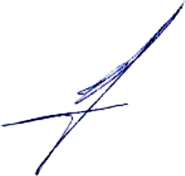 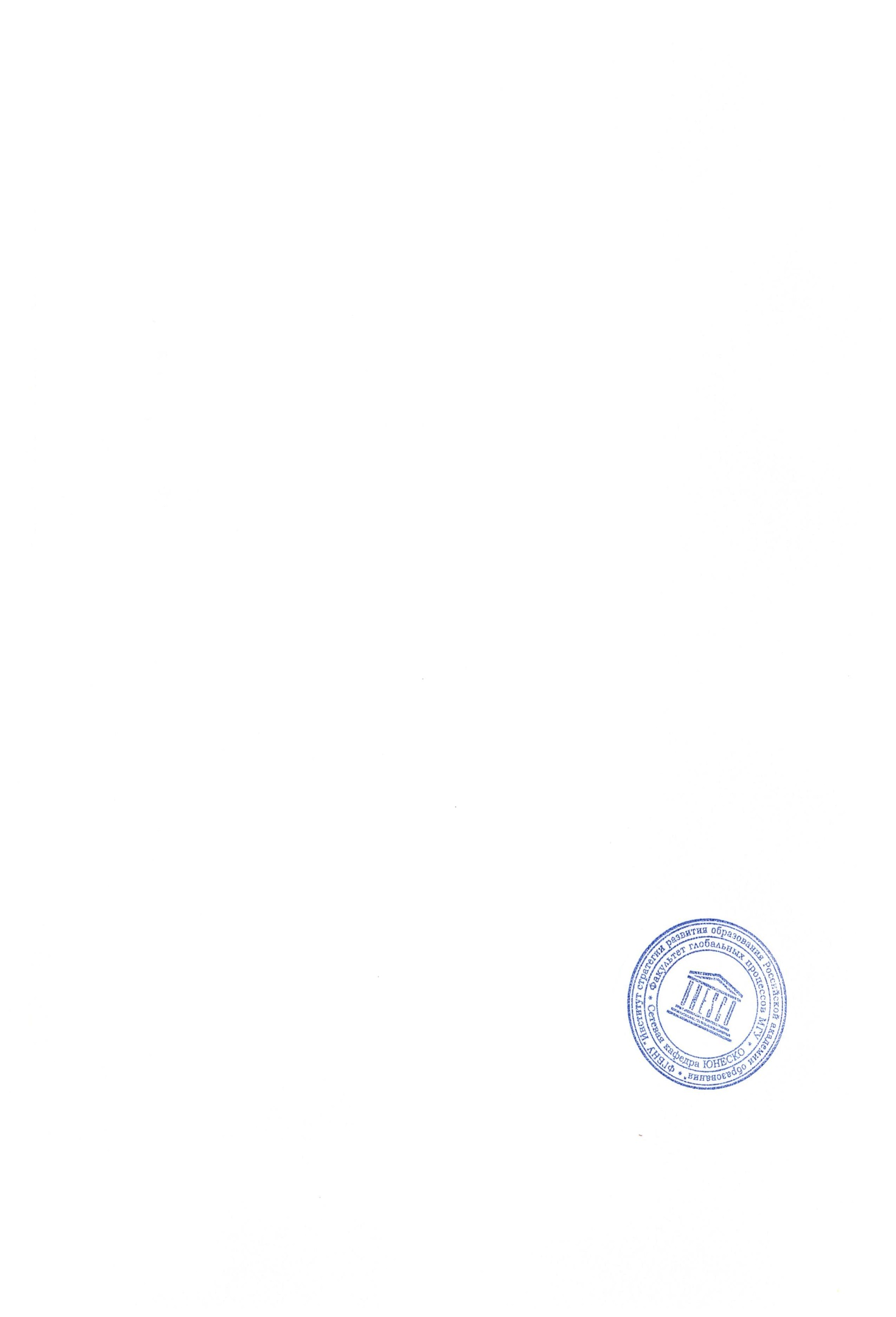 Е.Н. Дзятковская